Acton/ Los Angeles North KOA Holiday 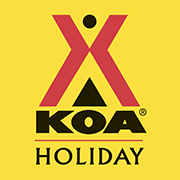 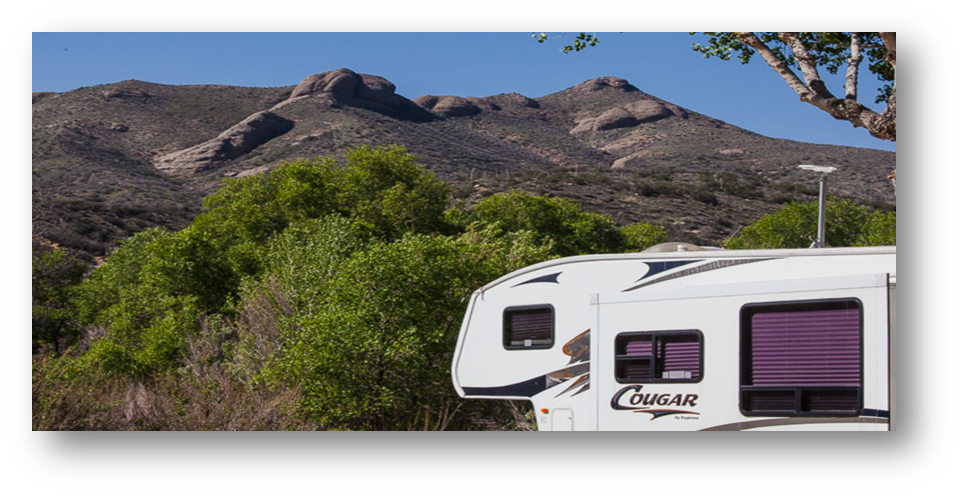 Pricing Information$850 30-amp Regular RV Site $880 30/50-amp Regular RV Site$850 to $880 30-amp Wide RV Site$880 to $920 30/50-amp Wide RV Site$890 to $920 30/50-amp Deluxe RV SiteAll Monthly Sites are Full Hook-up Back-In Sites390 Kilowatt included – 0.35¢ per Kilowatt exceededPer L.A. County regulations, guest cannot exceed 2 months in the campground (must check out of the campground for 24 hours and can check back in for another 2 months)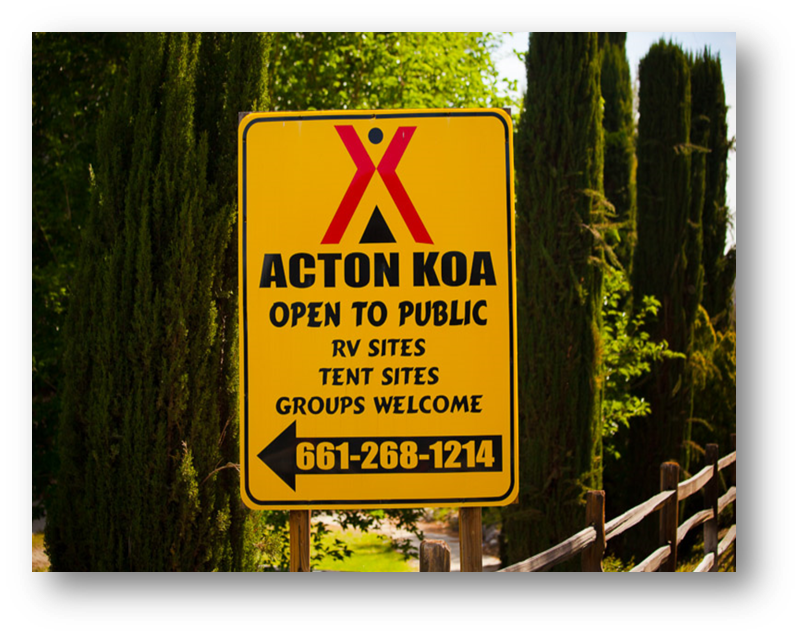 AmenitiesFree Wi-FiSecurity Guard On-SiteLaundry FacilityDog Park 3 Bath Houses with ShowersHiking Trail On-SiteLounge w/ cable TVMovie RentalsPlaygrounds, Volleyball Court, Basketball, TetherballSwimming Pool (seasonal)Hot Tub (Seasonal)Planned Events (Seasonal)Planned Activities (Seasonal)Please contact us with any questions:661-268-1214